1!	I	\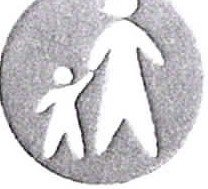 Níže uvedeného dne, měsíce a rokuWOMEN FOR WOMEN, o.p.s.IČ: 24231509 DIČ: CZ24231509se sídlem Vlastislavova 152/4, 140 00 Praha 4zapsaná v rejstříku obecně prospěšných společností, vedeném Městským  soudem  v Praze, oddíl O, vložka 1003,zastoupená paní Janou Skopovou, manažerem projektu Obědy pro dětiaZŠ Ústí nad Labem, Neštěmická 787 /38, p.o.Neštěmická 787/38 40007, Ústí nad Labem . IČ:44226268Zastoupena osobou: Mgr. Marie Čápová(dále jen "obdarovaný")(dárce a obdarovaný dále společně či jednotlivě označováni jako "smluvní strany", resp.,,smluvní strana"),, <uzavírají ve smyslu ust. § 2055 a násl. zákona č. 89/2012 Sb., občanského zákoníku,  v platném znění tutoDAROVACÍ SMLOUVU NA FINANČNÍ DAR(dále jen „smlouva")I.Předmět smlouvyDárce touto smlouvou daruje obdarovanému finanční částku ve výši 118296,- Kč(slovy: jedno sto osmnáct tisíc dvě stě devadesát šest korun českých), (dále jen jako„dar") odpovídající celkové výši záloh na obědové služby poskytované obdarovaným v období od 01. 01. 2019 do 28. 06. 2019 ve prospěch 43 nezletilých dětí, žáků obdarovaného; cena obědů vyplývá z kalkulace obdarovaného o zařazení do projektu Obědy pro děti, která tvoří jako Příloha č. 1 nedílnou součást této smlouvy.Výše uvedený dar bude dárcem převeden na bankovní účet obdarovaného, č. účtu 882200329/0800, vedený u Česká spořitelna, a.s.DAROVACÍ SM LOUVA, školní rok 2018/2019	1, 1!	I	\Dar  je  u- rče n  pro   účelv  úhrady měsíčních   z á l oh  za  obědové  slu ž by  pro  období  od03.01.2019 do 28 . 06. 2019 ve prospěch těchto nezletilých dětí - žáků:DAROVACÍ SMLOUVA, školní rok 2018/2019	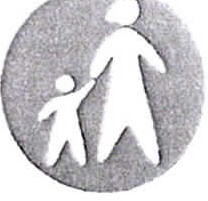 Obdarovaný se zavazuje, že zajistí, aby ředitel školy vůči žákům uvedeným v odst. 3 tohoto článku bezprostředně po obdržení daru na účet obdarovaného vydal rozhodnutí o prominutí úhrady za stravovací služby ve smyslu § 123 odst. 4 školského zákona. Obdarovaný se zavazuje potvrdit dárci tuto skutečnost nejpozději do 30 -ti dnů od obdržení daru na účet obdarovaného.li.Práva a povinnosti smluvních stranObdarovaný dar do svého výlučného vlastnictví přijímá.Obdarovaný se zavazuje použít dar pouze a výhradně k účelu  vymezenému  v čl. odst. 3 této smlouvy.Obdarovaný   se  zavazuje,  že  nejpozději  do  31.  8.  201_9  doloží  dárci  elektronickévyúčtování (skutečné vyčerpání) záloh za obědové služby pro období od 03. 01. 2019 do 28. 06. 2019, které bude zahrnovat skutečně vyčerpané zálohy za uvedené období. V případě, že z vyúčtování vyplyne přeplatek, tj. dárcem poskytnutý dar bude převyšovat náklady obdarovaného na obědové služby poskytované žákům uvedeným v čl. I. odst. 3 této smlouvy, je obdarovaný povinen nejpozději do 15. 9. 2019 vrátit příslušný přeplatek na transparentní účet dárce číslo 888555999/5500 vedený u Raiffeisenbank, a.s. a do poznámky k platbě pro příjemce uvede „přeplatek nevyužitého daru 2019".V případě, že z obdarovaným zpracovaného vyúčtování vyplyne nedoplatek,  tj. poskytnutý dar nebude postačovat na náklady na obědové služby  (např.  z důvodu chybné kalkulace v Příloze č. 1, nebo z důvodu navýšení záloh za obědové  služby), nemá obdarovaný nárok na dodatečný dar, resp. vrácení  přeplatku  uhrazeného  dle odst. 3 tohoto článku, a náklady na obědové služby žáků uvedených  v čl. I.  odst .  4, popř. změněných dle čl. Ill. odst. 1, je povinen nést z vlastního ro zpočt u.Dárce a obdarovaný sjednávají, že v případě, kdy obdarovaný poruší čl. I odst . 3 a čl. li odst. 3 této smlouvy, a poruší tak svoji povinnost použít dar pouze k účelu stanoveného touto smlouvou, nebo v případě, kdy obdarovaný ve stanoveném termínu nedoloží dárci vyúčtování, popř. toto vyúčtování nebude odpovídat požadavkům dle odst . 3 tohoto článku, nebo obdarovaný ve stanoveném termínu nevrátí přeplatek, je obdarovaný povinen dar v plné výši vrátit a zároveň mu zaniká možnost obdržení daru na následující období. Obdarovaný prohlašuje, že je se svojí povinností vrátit dar dle tohoto článku srozuměn a s t ímt o souhlasí.Ill .Nevyčerpání zálohy na obědyDAROVACÍ SMLOUVA, školní rok 2018 / 2019	3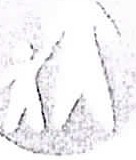 V p říp adě, že obdarovaný nebude moci čerpat obědové služby na určené žáky (viz čl .odst. 3 této smlouvy), např. z důvodu přestoupení  žáka  na  jinou školu, z důvodu  odvolání souhlas u zákonného zástupce žáka se zpracováním osobních údajů nebo z jiného   důvodu  přestane  čerpat   příspěvky,   může  požádat   dárce  o  změnu  určeného žáka . V případě schválení nově určeného žáka ze strany dárce uzavřou smluvní strany dodatek,  jehož  předmětem  bude  dohoda  o   využití   nevyčerpané   částky   jiným, dodatkem  přesně  určeným  žákem   obdarovaného.   Obdarovaný   je   povinen   předložit dárci návrh na využi t í nevyčerpané zálohy ve lhůtě 30 kalendářních dnů  od okamžiku, kdy   se   obdarovaný   dozvěděl   o   skutečnosti,   že   dítě/některé    z    dětí   přestane    u obdarovaného    čerpat    příspěvek   na    obědy,    a    to    na    emailovou    adresu info @obedyprodeti.cz nebo přímo prostřednictvím  internetové  aplikace  Obědy  pro děti. Smluvní strany se zavazují uzavřít dodatek k této smlouvě nejpozději ve lhůtě 30 kalendářních  dnů  ode  dne,  kdy  bude  návrh  dodatku  k  této  smlouvě   prokazatelně doručen obdarovanému na emailovou adresu reditel@ zsnestemicka.cz V případě, že obdarovaný nebude  moci  čerpat  z  jakéhokoliv  důvodu  obědové  služby pro schválené žáky, je povinen tuto skutečnost zohlednit ve vyúčtování dle čl. li. od st. 3 této 
sm louvy a případně vzniklý přeplatek v termínu st an oven ém v čl. li.  odst . 3  této smlouvy 
vr áti t dárci .IV.Zdanění daru1. Poskytnutí daru dle této smlouvy podléhá dani z příjmu dle příslušných ustanovení 
zákona č. 586 / 1992 Sb., o daních z příjmů, v platném znění.v.Závěrečná ustanoveníObdarovaný prohlašuje , že je oprávněn na základě souhlasu zákonných zástupců žáků 
uvedených v čl. I odst. 3 této smlouvy posky tnout dárci osobní údaje o žácích, jak jsou tyto uvedeny v této smlouvě, a že dárce je na základě tohoto souhlasu oprávněn tyto osobní údaje zpracovávat,  to  vždy  ale  pouze  pro  účely  této  smlouvy .  V  případě odvolání  souhlasu  zákonným  zástupcem   nebude   moci   obdarovaný   čerpat   příspěvky na žáka, jehož 
zákoný  zástupce  souhlas  odvolal .  V takovém  případě  bude postupováno v souladu s čl. Ill.
 této smlou vy.Tato smlouva nabývá pla tnosti a účinnosti dnem jejího podpisu  oběma smluvními 
stranami, t j. v případě, že nebude  po depisován  a  za  současné  přítomnosti  obou 
smluvních stran, dnem, kdy bude podepsána druhou smluvní stranou.Tato  smlouva  může  být měněna   pouze   písemnými   dodatky   řádně   podepsanými oběma 
smluvními stranami.2 DAROVACÍ SMLOUVA, školní rok 2018 / 2019	4' l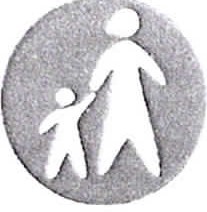 Vztahy mezi smluvními stranami neupravené touto smlouvou se  řídí  zákonem  č. 89/2012 Sb., občanským zákoníkem, v platném znění,  a  souvisejícími  právními předpisy. Stane-li se některé z ustanovení této smlouvy neplatným nebo neúčinným zůstávají ostatní ustanovení této smlouvy platná a účinná. Smluvní strany se zavazují takovéto neplatné nebo neúčinné ustanovení darovací smlouvy bez odkladu nahradit přijetím nového ustanovení tak, aby byl naplněn účel smlouvy.5.  Tato  smlouva   je  sepsána   ve  dvou  vyhotoveních,   z  nichž  po  jednom  obdrží  dárce a o bdarovaný .6. Smluvní strany této smlouvy prohlašují, že se seznámily s jejím obsahem, že vyjadřuje jejich pravou a svobodnou  vůli,  a  že tato  smlouva  nebyla  podepsána  v tísni  ani za nápadně nevýhodných podmínek, na důkaz čehož připojují zdola své vlastnoručnípodpisy.V Praze dne 03. 01. 2019                              V                   dne WOMEN FOR WOMEN, o.p.s.     		ZŠ Ústí nad Labem, Neštěmická 787/38, p.o.
dárce                                                         obdarovaný                2 DAROVACÍ SMLOUVA, školní rok 2018 / 2019